ЗАХТЕВ ЗА ГОДИШЊУ РЕГИСТРАЦИЈУ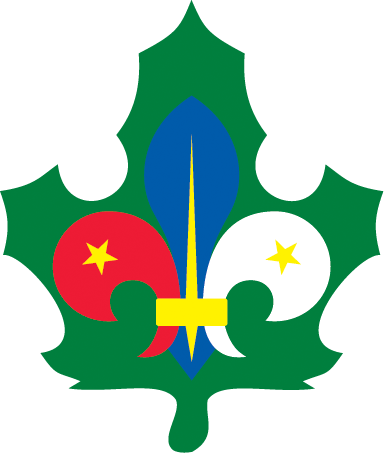 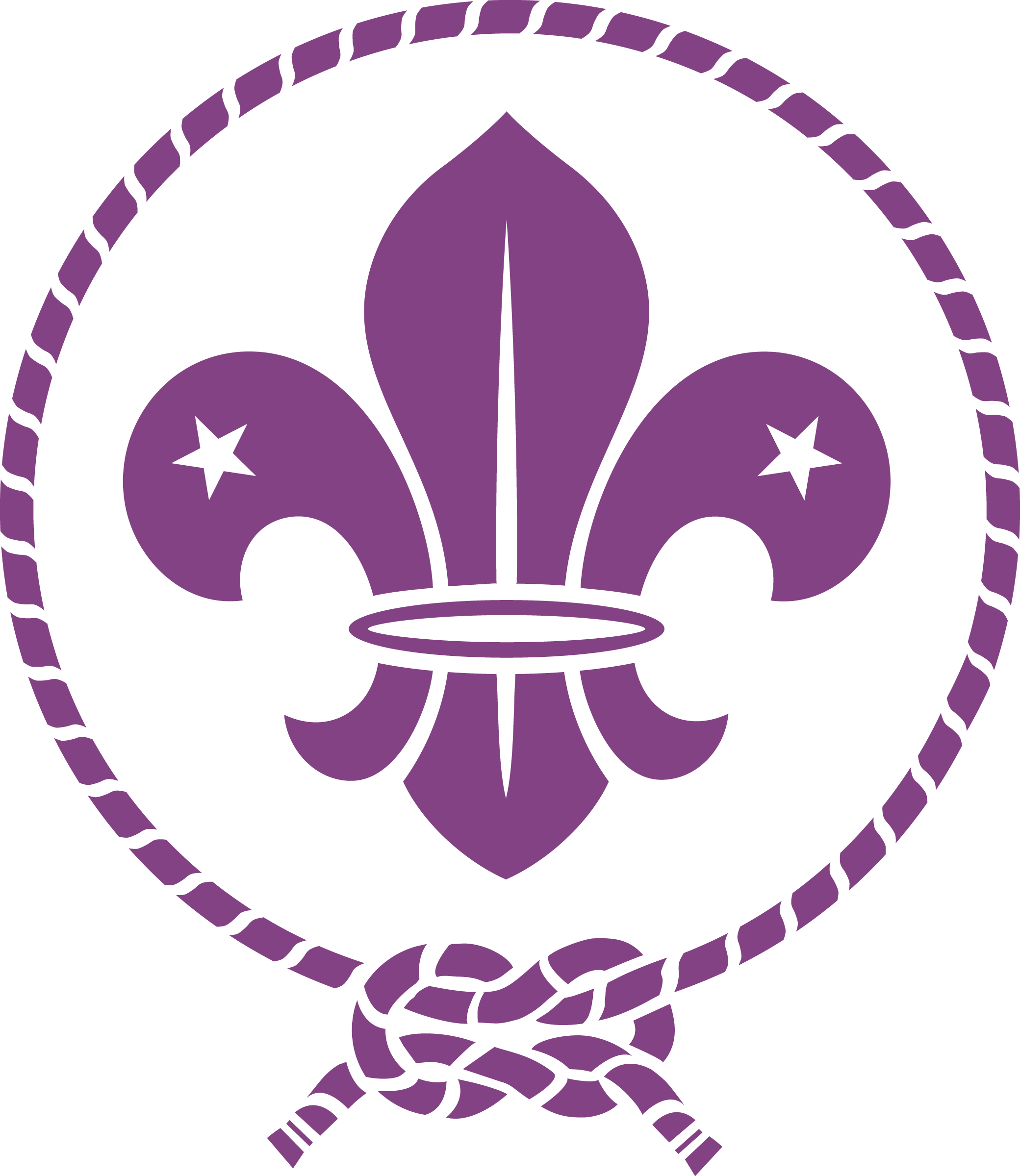 ИЗВИЂАЧКЕ ЈЕДИНИЦЕ У САВЕЗ ИЗВИЂАЧА СРБИЈЕЗА 20__ ГОДИНУДоставити уз пријаву: 	Кратак извештај о раду за текућу годину у слободној форми (списак најзначајнијих активности)			План рада за наредну годину у слободној формиМесто и датум подношења Захтева: 	Образац попунио и потврђује тачност података:_________________________________	______________________________Старешина одредаУ складу са чланом 10. и чланом 16. Правилника о регистрацији и евиденцији чланства, уз Захтев за прву регистрацију (уколико је јединици новооснована или основана у претходне две године) Јединица доставља:Статут Јединице (уколико је било промена у Статуту или исти није достављен у претходним регистрацијама)Фотокопију Решења о упису Јединице у Регистар удружења Агенције за привредне регистреФотокопију Решења о одређивању пореског идентификационог броја и матичног бројаФотокопију Решења о упису лица овлашћеног за заступање- попуњава Савез извиђача Србије - Основни подаци о извиђачкој јединициОсновни подаци о извиђачкој јединициОсновни подаци о извиђачкој јединициОсновни подаци о извиђачкој јединициНазив јединице:Oдред извиђача „   ”Oдред извиђача „   ”Oдред извиђача „   ”Седиште јединице:Адреса за пријем поште:Датум оснивања:Адреса за пријем електронске поште (e-mail):ПИБ:Контакт телефон:Матични број:Сајт јединице:Р. бр. уписа у Јединствену евиденцију удружења младих, удружења за младе и њихових савеза Министарства омладине и спорта Републике Србије:Странице на друштвеним мрежама:Датум доношења Статута:Датум последњих измена и допуна Статута:Подаци о руководствуПодаци о руководствуПодаци о руководствуПодаци о руководствуимена и презименаконтакт телефонадреса електронске поштеСтарешина одреда:Лице/а овлашћено/а за заступање:Начелник одреда:Чланови управе одреда:Изјаве о посебним условима за регистрацијуИзјаве о посебним условима за регистрацијуИзјаве о посебним условима за регистрацијуЈединица није члан других организација или удружења који нису препознати од Савеза извиђача Србије данеЈединица има изабране органе управљања у складу са својим Статутом и Статутом СИС - Навести које:управа одреда, штаб одреда, надзорни одбор, родитељски савет, штаб чете...управа одреда, штаб одреда, надзорни одбор, родитељски савет, штаб чете...Нвести тип чете/кола/роја/посаде (чета полетараца, чета млађих извиђача, чета старијих извиђача, мешовита чета, самостално јато, самостални клуб) и број радних јединица у оквиру чете које су активне и имају своје вођетип чете:Број радних јединица:Нвести тип чете/кола/роја/посаде (чета полетараца, чета млађих извиђача, чета старијих извиђача, мешовита чета, самостално јато, самостални клуб) и број радних јединица у оквиру чете које су активне и имају своје вођеНвести тип чете/кола/роја/посаде (чета полетараца, чета млађих извиђача, чета старијих извиђача, мешовита чета, самостално јато, самостални клуб) и број радних јединица у оквиру чете које су активне и имају своје вођеНвести тип чете/кола/роја/посаде (чета полетараца, чета млађих извиђача, чета старијих извиђача, мешовита чета, самостално јато, самостални клуб) и број радних јединица у оквиру чете које су активне и имају своје вођеНвести тип чете/кола/роја/посаде (чета полетараца, чета млађих извиђача, чета старијих извиђача, мешовита чета, самостално јато, самостални клуб) и број радних јединица у оквиру чете које су активне и имају своје вођеПосебни услови за регистрацију које попуњава Статутарни одборПосебни услови за регистрацију које попуњава Статутарни одборПосебни услови за регистрацију које попуњава Статутарни одборСтатут Јединице усклађен је са Статутом Савеза извиђача СрбиједанеСтатутом је регулисано да је јединица члан СИС и чланство је уписано у АПРданеЈединица није члан других организација или удружења који нису препознати од Савеза извиђача СрбиједанеЈединица је уписана у регистар АПРданеЈединица је доставила промену података из АПР-а у року од 15 дана од променеданеЈединица је уписана у Јединствену евиденцију удружења младих, удружења за младе и њихових савеза Министарства омладине и спорта Републике СрбиједанеПосебни услови за регистрацију које попуњава НачелствоПосебни услови за регистрацију које попуњава НачелствоПосебни услови за регистрацију које попуњава НачелствоЈединица има изабране органе управљања у складу са својим Статутом и Статутом Савеза извиђача СрбиједанеЈединица спроводи Програм Савеза, поштује Статут и акте СИС, као и Одлуке органа и теладанеУчешће на најмање три активности СИС, у току календарске године, не рачунајући чланове органа и тела по службеној дужностиданеЈединица развија и негује углед СИСданеЈединица користи знак СИС и WOSM-а у складу са актима Савеза извиђача СрбиједанеЈединица у свом саставу има најмање 4 (четири) радне и 2 (две) основне јединицеданеЈедница има најмање 40 (четредесет) чланова.данеЈединица је школовала кадрове на Школама или Семинарима које организује или признаје СИС у последње две годинеданеНајмање 50% чланова Јединице носе униформу у складу са правилником (посебно на националним активностима)данеЈединица обавештава СИС о својим активностима (постоји комуникација са јединицом)данеПосебни услови за регистрацију које попуњава СекретаријатПосебни услови за регистрацију које попуњава СекретаријатПосебни услови за регистрацију које попуњава СекретаријатЈединица је измирила чланарину у роковима утврђеним Правилником о регистрацији и евиденцији чланстваданеФормални статус чланства јединице у претходној годинипуноправни        придружени        није у евиденцијипуноправни        придружени        није у евиденцијиМесто напомена: